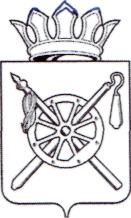 Российская Федерация Ростовская областьОКТЯБРЬСКИЙ РАЙОНМуниципальное образование «Кривянское сельское поселение»Администрация Кривянского сельского поселения ПОСТАНОВЛЕНИЕ10.06.2022        		                        № 121                                   ст. КривянскаяРассмотрев заявление гр. Банных Василия Васильевича, по вопросу предоставления разрешения на отклонение от предельных параметров разрешенного строительства при возведении нового жилого дома на земельном участке с кадастровым номером 61:28:0040114:70, расположенном по адресу: Ростовская область, р-н Октябрьский, ст-ца Кривянская, ул. Школьная, 73, на расстоянии 0,0 метра от фронтальной границы вышеуказанного земельного участка, и на расстоянии 1,0 метра от общей межевой линии с земельным участком с кадастровым номером 61:28:0040113:5, расположенным по адресу: Ростовская область, р-н. Октябрьский, с/о. Кривянская администрация, ст-ца. Кривянская, ул. Ленина, д. 99, учитывая мнение населения, отраженного в протоколе публичных слушаний, состоявшихся 08.06.2022г., заключения о результатах проведения публичных слушаний по вопросу предоставления гр. Банных В.В., разрешения на отклонение от предельных параметров разрешенного строительства при возведении нового жилого дома на земельном участке с кадастровым номером 61:28:0040114:70, расположенном по адресу: Ростовская область, р-н Октябрьский, ст-ца Кривянская, ул. Школьная, 73, на расстоянии 0,0 метра от фронтальной границы вышеуказанного земельного участка, и на расстоянии 1,0 метра от общей межевой линии с земельным участком с кадастровым номером 61:28:0040113:5, расположенным по адресу: Ростовская область, р-н. Октябрьский, с/о. Кривянская администрация, ст-ца. Кривянская, ул. Ленина, д. 99, руководствуясь ст. 39 Градостроительного Кодекса Российской Федерации, Правилами Землепользования и Застройки муниципального образования «Кривянское сельское поселение», Уставом муниципального образования «Кривянское сельское поселение»,ПОСТАНОВЛЯЮ:Разрешить гр. Банных Василию Васильевичу, отклонение от предельных параметров разрешенного строительства при возведении нового жилого дома на земельном участке с кадастровым номером 61:28:0040114:70, расположенном по адресу: Ростовская область, р-н Октябрьский, ст-ца Кривянская, ул. Школьная, 73, на расстоянии 0,0 метра от фронтальной границы вышеуказанного земельного участка, и на расстоянии 1,0 метра от общей межевой линии с земельным участком с кадастровым номером 61:28:0040113:5, расположенным по адресу: Ростовская область, р-н. Октябрьский, с/о. Кривянская администрация, ст-ца. Кривянская, ул. Ленина, д. 99.Контроль за выполнением настоящего постановления возложить на заместителя Главы Администрации Кривянского сельского поселения В.В. Радченко.Глава  Администрации                                                                               Кривянского сельского поселения                                                        Е.Г. СтраданченковОб отклонении от предельных параметров разрешенного строительства